`New Maryland School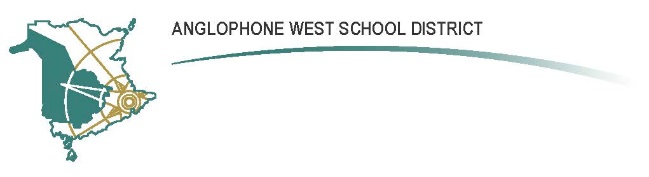 75 Clover st., New Maryland E3C 1C5Parent School Support Committee MinutesDate: November 19, 2018	Time: 4:30      Location: ESST room in schoolCall to Order:  4:35Approval of the Agenda:  Loreigh and MelissaApproval of the Minutes from Previous Meeting:  Krystle and PeterBusiness Arising from the Minutes:  a)  NMES handbookb)  Speaker series surveyc)  Paint positive messages on doorsReports:DEC Report: Terry Pond Sustainability studies continue, Terry attended the symposium meetings, participated in sessions on Deep Learning and Mental Health. Provincial High School leadership meeting has occurred.  Discussing how best to choose and include a student rep on DEC.Spring Symposium May10th-12thHome and School Report Natalie Holder$11,000 raised by Fall FrolicImprovements for next time: Lost child section, garbage cans outsidePrincipal Report: Heather HallettTen Year Plan Priorities:   Objective 3 (K-2 Literacy), Objective 4 (K-2 Numeracy), Objective 6 (First Nations needs and curriculum) -Gr. 4-5 FI teachers continue to refine their Guided Math practices as a team. Teachers at other grade levels are experimenting with possibilities-Literacy groups have been developed to target specific students requiring remediation short blocks with intense focus-Literacy funding proposals approved by ASD-WK-1 Purposeful Play book study2 Writing Power-Adrienne Gear3-Student writing portfolios-Grand Chief Ron Tremblay has been invited to speak with Gr. 5 students                                                                                    DIP:  Student engagement, Formative assessment, collective efficacy-Formative assessment-Review “Look Fors”-GNMES exampleSIP :-Recently reviewed by staff; looking at changes; possible move from subject based to pedagogy/practice based to better line up with school vision and mission and reflect who we are.  Possibly “Enhanced learning and assessment capable students”. Members asked to consider and respond.		- PBIS (positive behavior intervention systems) will become the PLWEPISD/ Child and Youth: No update. Kylie Beauchamps is currently on leaveChild and Youth Psychologist service deliveryGeneral: - Student voice committee: Inquiring about competitive and non-competitive intra-murals and upgrades for the grade 3 playground-Site evacuation exercise and debrief was coordinated with the Village of New Maryland-We have moved to a common (K-5) eating time at lunch-LED lights will be installed around the exterior of the school and in the gymnasium.  NMES was one of several schools chosen by DOE   -Wendy Thomas is meeting with staff next week to answer questions they may have regarding Office 365 and Notebook-BLEP funding will be used to fund a visit from bilingual performer Marc Tardiff-Assistive tech application has been submitted-Extra-curricular after school: currently badminton, basketball is next-Grade 4 and 5 students will participate in “Our School” Survey between now and Christmas-Memorial guidelines have been developed by ASD-W and circulated to principalsCalendar:   Parent teacher conferences November 22 and 23                                                                                                                                                New Business: Open Gym: still have concerns around safetyCorrespondence:  NilClosing Comments: Date of Next Meeting:  Adjournment: Natalie Holder			           PSSC Chair							Date_____________________________________		_________________________				                       PSSC Members Present: Chair Natalie HolderVice Chair: Matthew StainforthTeacher Rep: No rep PSSC Members Regrets Lisa InnisSchool/DEC Representation Present:Heather Hallett, Principal Terry Pond/DECSchool/DEC Representation Regrets: